УКРАЇНАЮЖНЕНСЬКА   МІСЬКА   РАДА   ОДЕСЬКОЇ   ОБЛАСТІУ П Р А В Л І Н Н Я   О С В І Т И,    К У Л Ь Т У Р И,    С П О Р ТУТ А    М О Л О Д І Ж Н О Ї      П О Л І Т И К И. Южне проспект Григорівського десанту 26А  факс: 2-17-28, тел.: 3-04-86 yuzhny_osvita@ukr.net   № 470/16-01-17 від 28.04. 2017р. на № ________  від  ____ 2017р.Одеський обласний гуманітарний центр позашкільної освіти та виховання науково-технічний підрозділНа виконання наказу Департаменту освіти і науки Одеської облдержадміністрації від 05.04.2017 року №128-ОД  «Про проведення обласного етапу Всеукраїнських виставок-конкурсів»  надаємо З  А  Я  В  К  Ана участь делегації міста Южного в обласному етапі Всеукраїнської виставки-конкурсу декоративно-ужиткового і образотворчого мистецтва «Знай і люби свій край» 2017рокуНачальник управління                                                                                          М. П. НаконечнаВик.: Матковська Л.Г.Тел..: 2-52-47№ Прізвище, ім’я, по батькові автораДата народження автораНазва навчального закладу (без скорочень)Назва гурткаНазва експонатуП.І.Б. керівника гурткаМарку-ванняекспонатаФото експонатуБалиБалиБалиМісце1Сілантьєва Софія2006Комунальний позашкільний навчальний заклад «Южненський міський клуб юних техніків «Чорноморець»«Умница»«Святкова зайчиха»Дронова Таїсія  Іванівна06.01.17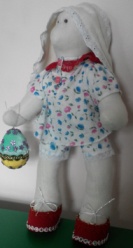 2Гладкіх Анастасія2006Комунальний позашкільний навчальний заклад «Южненський міський клуб юних техніків «Чорноморець»«Умница»«Лялька лаванда»Дронова Таїсія  Іванівна06.02.17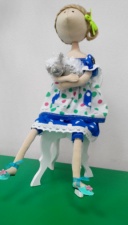 3Лисогорова Катерина2005Комунальний позашкільний навчальний заклад «Южненський міський клуб юних техніків «Чорноморець»«Умница»«Дівчинка»Дронова Таїсія  Іванівна06.03.17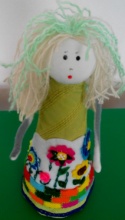 4Чернявська Олександра2006Комунальний позашкільний навчальний заклад «Южненський міський клуб юних техніків «Чорноморець»«Чарівний клубочок»«Український вінок»Сичова Віра Іванівна06.04.17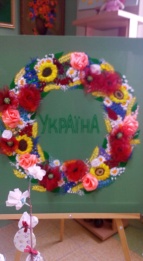 5Бондаренко Марина2008Комунальний позашкільний навчальний заклад «Южненський міський клуб юних техніків «Чорноморець»«Чарівний клубочок»«Зая»Сичова Віра Іванівна06.05.17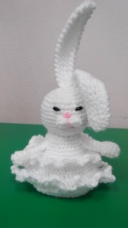 6Амосова Єлізавета2007Комунальний позашкільний навчальний заклад «Южненський міський клуб юних техніків «Чорноморець»«Чарівний клубочок»«Котик Мурка»Сичова Віра Іванівна06.06.17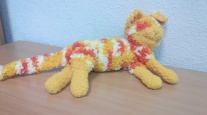 7Ковальова Анастасія2006Комунальний позашкільний навчальний заклад «Южненський міський клуб юних техніків «Чорноморець»«Сузір’я»«Весна прийшла»Харланова Тетяна Петрівна06.07.17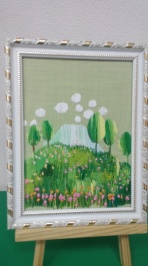 8Громченко Кіра2007Комунальний позашкільний навчальний заклад «Южненський міський клуб юних техніків «Чорноморець»«Сузір’я»«Дерево щастя»Харланова Тетяна Петрівна06.08.17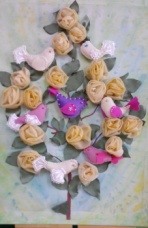 9Мігаль Поліна2008Комунальний позашкільний навчальний заклад «Южненський міський клуб юних техніків «Чорноморець»«Сузір’я»«Весняний букет»Харланова Тетяна Петрівна06.09.17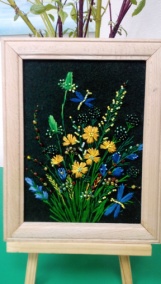 10Сантоні Вероніка2007Комунальний позашкільний навчальний заклад «Южненський міський клуб юних техніків «Чорноморець»«Сузір’я»«Пряникові яйця»Харланова Тетяна Петрівна06.10.17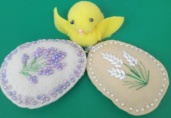 11Іокімас Надія2005Комунальний позашкільний навчальний заклад «Южненський міський клуб юних техніків «Чорноморець»«Сузір’я»«Рідний край»Харланова Тетяна Петрівна06.11.17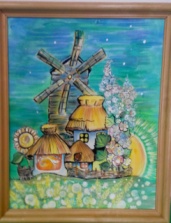 12Бурлай Анастасія2009Комунальний позашкільний навчальний заклад «Южненський міський клуб юних техніків «Чорноморець»«Веселка»«Великоднє Яйце»Маркіна Тетяна Миколаївна06.12.17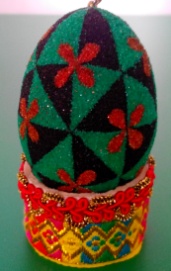 13Панчешенко Олена2006Комунальний позашкільний навчальний заклад «Южненський міський клуб юних техніків «Чорноморець»«Веселка»«Півник»Маркіна Тетяна Миколаївна06.13.17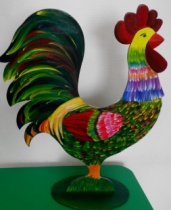 14Ковальчук Ніна2009Комунальний позашкільний навчальний заклад «Южненський міський клуб юних техніків «Чорноморець»«Веселка»«Кішечка Мур-Мур»Маркіна Тетяна Миколаївна06.14.17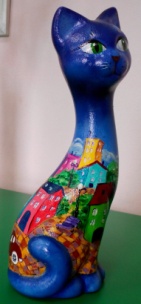 15Абрамова Маргарита2006Комунальний позашкільний навчальний заклад «Южненський міський клуб юних техніків «Чорноморець»«Веселка»«Стилізоване яйце»Маркіна Тетяна Миколаївна06.15.17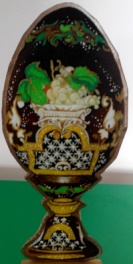 16Фіногенова Ірина2005Комунальний заклад  «Южненська дитяча школа мистецтв»5 клас«Хоровод» гобеленМатушевськаІрина Федорівна06.16.17